ҚАЗАҚСТАН  РЕСПУБЛИКАСЫ БІЛІМ ЖӘНЕ ҒЫЛЫМ МИНИСТРЛІГІ«СЫРДАРИЯ» УНИВЕРСИТЕТІ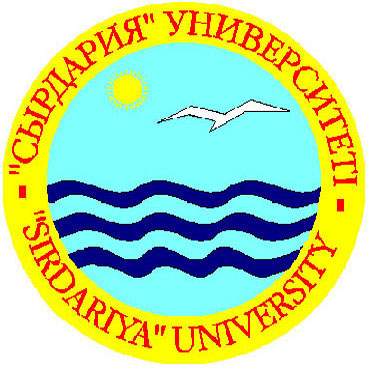 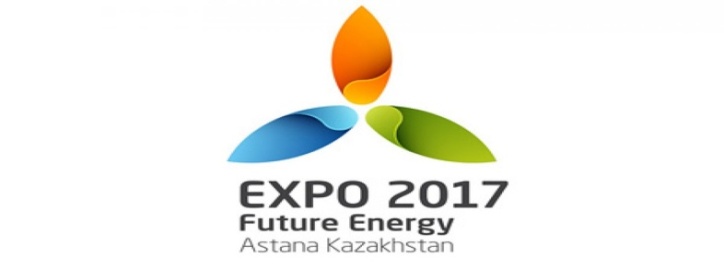 АҚПАРАТТЫҚ  ХАТҚҰРМЕТТІ ЖАС ҒАЛЫМДАР,  СТУДЕНТТЕР ЖӘНЕ ОҚУШЫЛАР!«Сырдария» университеті 2017 жылдың 12 сәуірінде өтетін жас ғалымдар мен студенттердің «ЭКСПО – 2017:  бүгінгі индустрия және инновациялық бағыттар» атты дәстүрлі республикалық ІІІ ғылыми-тәжірибелік конференция жұмысына  қатысуға шақырамыз.  Конференцияның жұмыс тілдері: қазақ, орыс және ағылшын тілдері. Конференция жұмысы төмендегі секциялар бойынша өткізіледі: Гуманитарлық ғылымдарЖаратылыстану ғылымдарыПедагогикалық ғылымдарЭкономикалық ғылымдарҚұқықтану ғылымдарыКонференцияға қатысу шарттарыКонференцияға қатысу үшін 2017 жылдың 10 сәуіріне дейін конференция құжаттары жиынтығының (төменде көрсетілген) қағаз және электрондық  нұсқаларын ұйымдастыру ұжымына немесе nauka.Syrdariya@mail.ru электронды адресіне жіберу қажет: конференцияға қатысу үшін тіркеу формасы (форма қосымша берілген), төмендегі талаптарға сәйкес рәсімделген мақала  (көлемі 5 беттен аспауы тиіс), ұйымдастыру жарнасының төленгенін растайтын түбіртек (құжат сканерленіп, Pdf  форматында электрондық поштамен жіберіледі).	Конференция жарнасы 2500 теңгені құрайды. Баяндамалар  ғылыми жинақ түрінде басылып шығады.          Ұйымдастыру ұжымының мекен жайы: 160500, Қазақстан Республикасы, Жетісай қ., М. Әуезов көшесі, 11-үй, «Сырдария» университетінің бас ғимараты,  27-кабинет.          Анықтама телефоны: +7 /72534/ 6 15 52                              Жауапты:  Аманбаев Нұржан Сапарұлы, б.т.:  +7 (701) 835 88 85,   +7 (707) 907 86 86                                                     	Студенттер мен жас ғалымдарға арналған конференция жинағында жариялауға ұсынатын баяндама тезистеріне қойылатын талаптар:Көлемі 5 беттен аспайтын қолжазба мәтіні Microsoft Word редакциясында келесі талаптарға сай теріледі: Times New Roman қаріп өлшемі – 14 кегль, жаңа жол бойынша шегініс-1 см; Жоларалық қашықтық – 1; Өріс: сол жағы – 2,5 см, қалғандары – 2,0 см. Бет нөмірі көрсетілмейді; сілтеме тік жақшаның ішінде әдебиеттер тізіміндегі нөмеріне сай көрсетіледі ([1, 256 - б.]). Әдебиеттер тізімі негізгі мәтіннің соңында бір шегіністен кейін беріледі. Баяндаманың рәсімделу үлгісіТіркеу формасыБаяндама мәтіні түпнұсқа болып табылады және редакцияланбайды. Ұйымдастыру комитеті конференция тақырыбына сәйкес келмейтін немесе көрсетілген мерзімнен кейін (2017 жылы 10 сәуір) жіберілген мақалаларды қабылдамауға құқылы. 	Конференцияға қатысушылардың жол шығындары қатысушылар есебінен.«Сырдария» университетінің реквизиттеріРНН   580400006905  р/с KZ749260801123056005ИИН 980340002287Код 17ДБИК: KZKOKZKXАО «Казкоммерцбанк»Мекен жайы: Жетісай қ., Әуезов  к., 11Ұйымдастыру ұжымыМИНИСТЕРСТВО ОБРАЗОВАНИЯ И НАУКИ РЕСПУБЛИКИ КАЗАХСТАНУНИВЕРСИТЕТ «СЫРДАРИЯ»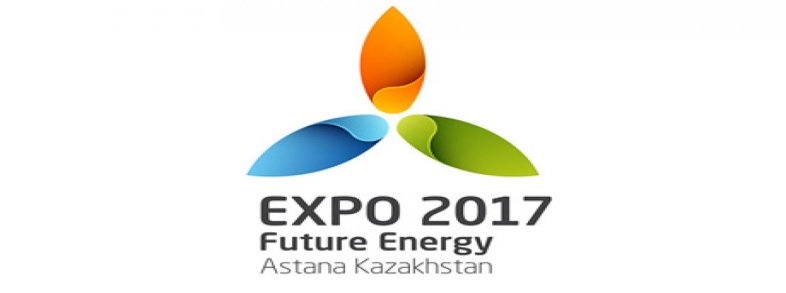 ИНФОРМАЦИОННОЕ ПИСЬМОУважаемые молодые ученые, студенты  и школьники! 	Университет «Сырдария» приглашает Вас принять участие в Республиканской научно-практической  конференции на тему: «ЭКСПО – 2017: индустрия сегодня и  инновационные  направления»,  которая состоится 10 апреля 2017 года.      На конференции планируется работа следующих секций: Гуманитарные науки Естественные  науки Педагогические науки  Экономические науки ЮриспруденцияДля участия в работе Республиканской  научно-практической конференции приглашаются молодые ученые, магистранты, студенты и школьники.         Статьи принимаются на русском, казахском и английском языках. Количество соавторов не больше 3-х человек. Стоимость публикации 2500 тенге. Срок предоставления статей до  10 апреля 2017 года. Заявки на участие в конференции (по прилагаемой форме), тексты докладов в распечатанном и электронном вариантах, копия квитанции об оплате организационного взноса (в размере 2500 тенге) принимаются по адресу: 160500, Республика Казахстан, г. Жетысай, улица  М. Ауезова 11, главный корпус университета «Сырдария», 27  каб. Е-mail: nauka.syrdariya@mail.ru.       Телефон для справок:   8 /725 34/ 6-15-52        Ответственный:  Аманбаев Нуржан Сапарович  +7 (707) 907 86 86                                                                                            +7 (701) 835 88 85 Требования к оформлению статьиТекст статьи объемом до 5 страниц набирается в редакции Microsoft Word c соблюдением следующих параметров: Шрифт Times New Roman, 14 кегль, абзац – 1,0; межстрочный интервал – одинарный. Поля: левое – 25 мм, остальные – 20 мм, страницы не нумеруются. Резюме  на казахском и английском языках (если статья на русском языке), на русском и английском (если статья на казахском языке), на казахском и русском (если статья на английском языке). Ссылки в тексте по порядковому номеру в списке источников указываются в квадратных скобках [1, с. 256]. Библиография оформляется в конце работы через строку по мере цитирования. Образец оформления статьиОбразец оформления статьиЗаявка участника конференцииФорма заявки на участие      Все публикации даются в авторской редакции. Рукописи не возвращаются. Редколлегия имеет право отклонить материалы, не соответствующие заявленным требованиям.Реквизиты университета «Сырдария»:РНН   580400006905  р/с KZ749260801123056005ИИН 980340002287Код 17БИК: KZKOKZKXАО «Казкоммерцбанк»Адрес: г. Жетысай, ул., М. Ауезова 11          
	                                Организационный комитет ӘОЖ 631.3.0МАҚТА ШАРУАШЫЛЫҒЫНДАҒЫ АГРОТЕХНИКАЛЫҚ ЖӘНЕ ТЕХНИКАЛЫҚ ҚЫЗМЕТТЕРДІ ЖЕТІЛДІРУ  (12)Б. Серіков - ҚазАША корр-мүшесі, экономика ғылымдарының докторы, профессор (12) «Сырдария» университеті, Жетісай қаласы  (12)Резюме  (12)В статье изложен анализ обеспечения инженерно-технической службы с укрупнения и кооперация малых фермерских хозяйств и организация машинно-технологических станции набором сельскохозяйственной техники для производства хлопка-сырца. (12)Summary The article describes the analysis of engineering-technical services with integration or cooperation of small farms in the machine and tractor stations with a set of agricultural machinery. (12)Мәтін.... (14 пт.)Әдебиеттер  (12 пт.)Тегі, аты, әкесінің атыЖұмыс орныҚызметі, лауазымыҒылыми дәрежесі, атағыМекен жайы E-mailБайланыс телефонының номеріҒылыми бағыт атауыБаяндама атауы1Ф.И.О. (полное)2Место работы 3Должность4Ученое степень,  звание5Тема доклада 6Секция7Почтовый адрес8Е-mail9Контактный телефон, факс